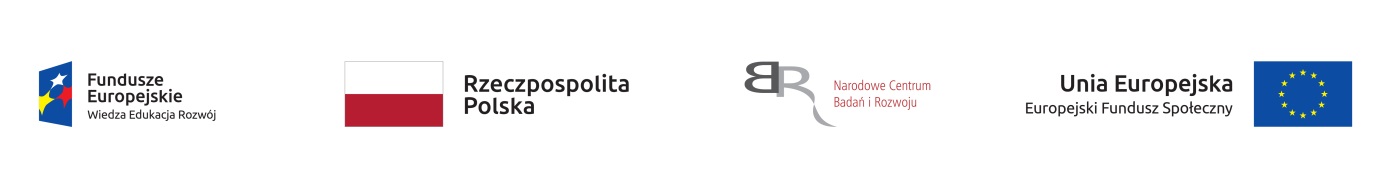 Ramowy program zajęć z udziałem Pracodawców / Praktyków, w ramach zadania 3 (Moduł Programów Kształcenia. Zajęcia z udziałem pracodawców)…………………………………………………………………………….                                                             Podpis Prowadzącego zajęciaProjekt:  P erspektywy    W spółpraca    S ynergia    Z arządzanie   w Tarnowie;Nr umowy o dofinansowanie projektu: POWR.03.05.00-00-Z087/17-00Okres realizacji: od 01.05.2018 do 31.03.2022---------------------------------------------------------------------------------------------------------Projekt współfinansowany  przez Unię Europejską ze środków Europejskiego Funduszu Społecznego w ramach Programu Operacyjnego Wiedza Edukacja Rozwój. Projekt realizowany w ramach konkursu Narodowego Centrum Badań i Rozwoju z III Osi priorytetowej: Szkolnictwo wyższe dla gospodarki i rozwoju; Działanie 3.5 Kompleksowe programy szkół wyższych. Strona projektu: perspektywy.pwsztar.edu.pl ;   mail: perspektywy@pwsztar.edu.pl -------------------------------------------------------------------------------------------------------------------------------------Imię i nazwisko ProwadzącegoDla kierunku studiówNazwa zajęćLiczba godzinEfekty kształceniaTreści kształcenia (skrócony opis)Uwagi 